Horsley Zone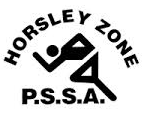 Winter PSSAOverall Champion School 2018After Final RoundsWinter PSSA Sports Premiers & Champion SchoolsYear 3 Netball		Fairfield HeightsYear 4 Netball		Governor Philip KingYear 5 Netball		Cecil HillsYear 6 Netball		Harrington StJunior Mixed Basketball	Cabramatta WestSenior Girls Basketball	SmithfieldSenior Boys Basketball	SJP & Cabramatta West JOINTSenior AFL			Bossley ParkJunior Boys Soccer		King ParkSenior Boys Soccer		Cecil HillsOpen Girls Soccer		Cecil HillsJunior Rugby League	Fairfield West			Senior Rugby League	Fairfield WestRankSchoolGames WonGames PlayedOverall Win Percentage1Cecil Hills7711269%2GPK507963%3SJP498657%4Harrington St6311256%5Fairfield West6211454%6Fairfield Heights499054%7Smithfield West245444%8King Park4610643%9Smithfield4410940%10Cabramatta West359338%11William Stimson3511231%12Bossley Park247831%13Edensor Park134529%14 Prairievale248827%